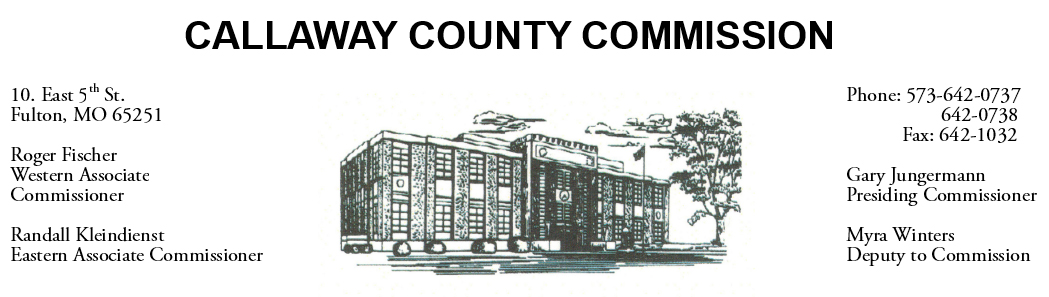 May 16, 2019ThursdayTentative AgendaThe Callaway County Commission may attend the FEMA Emergency Prep Class at Callaway Electric from 8:00 a.m. until 12:00 p.m.                   Discuss and possibly sign purchase orders and requisitions submitted by elected                  officials. Sign off on previous meeting minutes.  The above meetings will be held                  in the Commission Chambers, Courthouse, Fulton, Mo  (Unless otherwise stated)	                           Notice posted:         05/15/19_______at_8:30a.m. 